TAICS TC5網路與資訊安全技術工作委員會                                                                      (註):若表格不足請自行增加   Abstract台灣資通產業標準協會(TAICS) - TC5 網路與資訊安全技術工作委員會，第22次工作會議通知。TAICS TC5 #22工作會議通知TC5 網路與資訊安全技術工作委員會網路與資訊安全技術工作委員會(TC5)將召開第22次工作會議，會議議程及待議事項如下，誠摯地邀請所有會員熱烈參與提供您寶貴的意見。會議日期：2020/04/10 會議時間：10:00 am ~ 12:00 am會議地點：台北市中正區北平東路30-2號6樓 會議主席：TC5主席 張心玲 會議議程： 報名方式：請於2020/04/08 以前至協會網站http://www.taics.org.tw/index.php/meeting/index/cat_id/1報名填寫，謝謝。本會議為台灣資通產業標準協會內部會議，參加對象為協會會員。會議聯絡人：秦燕君小姐   email: yanchin@iii.org.tw    電話：(02)6607-3289【會議地點】台北市中正區北平東路30-2號6樓(匯泰大樓)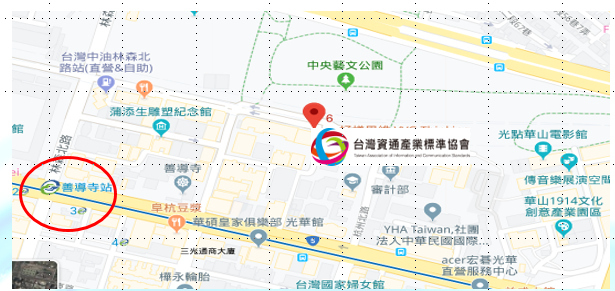 捷運：善導寺捷運站6號出口(沿著星巴克騎樓走到底右轉)，步行約5分鐘。會議通知會議通知中文名稱：TC5#22工作會議通知                    英文名稱：TC5#22 meeting notice中文名稱：TC5#22工作會議通知                    英文名稱：TC5#22 meeting notice中文名稱：TC5#22工作會議通知                    英文名稱：TC5#22 meeting notice日期：2020/04/10文件編號：TAICS TC05-20-0029-00-00日期：2020/04/10文件編號：TAICS TC05-20-0029-00-00日期：2020/04/10文件編號：TAICS TC05-20-0029-00-00日期：2020/04/10文件編號：TAICS TC05-20-0029-00-00日期：2020/04/10文件編號：TAICS TC05-20-0029-00-00Author(s)Author(s)Author(s)Author(s)Author(s)NameAffiliationAffiliationPhoneEmail秦燕君資訊工業策進會資訊工業策進會02-66073289yanchin@iii.org.tw時間內容主講人10:00 ~ 10:10報到10:10 ~ 10:20主席致詞TC5主席 張心玲10:10 ~ 10:20批准本次議程TC5主席 張心玲10:10 ~ 10:20批准上次會議紀錄TC5主席 張心玲10:20 ~ 10:50草案審議：「智慧型手機系統內建軟體資安標準暨測試規範」電信技術中心黃志安 工程師10:50~11:20「空氣品質微型感測器資安標準暨測試規範」草案討論資安所 賴怡伶 工程師11:20~11:50工作項目提案：「伺服器資安標準暨測試規範」資安所 賴怡伶 工程師11:50 ~ 12:00臨時動議TC5主席 張心玲12:00 ~會議結束